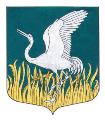 ЛЕНИНГРАДСКАЯ ОБЛАСТЬЛУЖСКИЙ МУНИЦИПАЛЬНЫЙ РАЙОНАДМИНИСТРАЦИЯМШИНСКОГО СЕЛЬСКОГО ПОСЕЛЕНИЯПОСТАНОВЛЕНИЕОт 13 апреля 2023 года                                   № 99О внесении изменений в постановление от 02 ноября 2017г № 554 «О создании комиссии при администрации Мшинского сельского поселения по укреплению налоговой дисциплины»В целях оптимизации работы комиссии при администрации Мшинского сельского поселения по укреплению налоговой дисциплины, обеспечения полного поступления налогов и других обязательных платежей, необходимых для своевременного финансирования расходов, предусмотренных в бюджете Мшинского сельского поселения, оперативного решения вопросов по снижению задолженности предприятий, организаций и физических лиц по платежам в бюджет администрации Мшинского сельского поселения ПОСТАНОВЛЯЮ:Внести изменение в Приложение 1 к постановлению администрации Мшинского сельского поселения от 02 ноября 2017 года № 554 «О создании комиссии при администрации Мшинского сельского поселения по укреплению налоговой дисциплины».Утвердить состав комиссии согласно приложению к настоящему постановлению (Приложение 1).Контроль за исполнением настоящего постановления оставляю за собой.Глава администрации  Мшинского сельского поселения                                                                      Медведева О.А.Разослано: члены комиссии, прокуратура, в дело.УтвержденПостановлением администрации Мшинского сельского поселенияот  13 апреля 2023 № 99(Приложение 1)СОСТАВ комиссии при администрации Мшинского сельского поселения по укреплению налоговой дисциплиныПредседатель комиссии: Медведева				- Глава администрацииОльга Анатольевна       	              Мшинского сельского поселения Секретарь комиссии:Елямик  				- ведущий специалист по земельным вопросамОльга Григорьевна                            администрации 	  Мшинского сельского поселенияЧлены комиссии:Котиль 				 - заместитель главы администрацииВладимир Юрьевич                           Мшинского сельского поселенияКотова  			            - ведущий специалист- Маргарэт Сергеевна                          главный бухгалтер администрации	  Мшинского сельского поселенияСеменова                                         - ведущий специалист по социально-                           Валентина Андреевна                       экономическому развитию администрации                                                           Мшинского сельского поселения